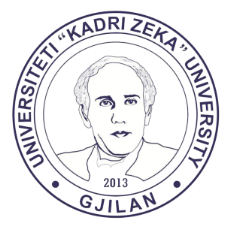 UNIVERSITETI "KADRI ZEKA" GjilanFakulteti i EdukimitProgrami Parafillor – Viti IV – Grupi IILigjërata / ushtrime                  Salla: UNIVERSITETI "KADRI ZEKA" GjilanFakulteti i EdukimitProgrami Parafillor – Viti IV – Grupi IILigjërata / ushtrime                  Salla: UNIVERSITETI "KADRI ZEKA" GjilanFakulteti i EdukimitProgrami Parafillor – Viti IV – Grupi IILigjërata / ushtrime                  Salla: UNIVERSITETI "KADRI ZEKA" GjilanFakulteti i EdukimitProgrami Parafillor – Viti IV – Grupi IILigjërata / ushtrime                  Salla: UNIVERSITETI "KADRI ZEKA" GjilanFakulteti i EdukimitProgrami Parafillor – Viti IV – Grupi IILigjërata / ushtrime                  Salla: UNIVERSITETI "KADRI ZEKA" GjilanFakulteti i EdukimitProgrami Parafillor – Viti IV – Grupi IILigjërata / ushtrime                  Salla: UNIVERSITETI "KADRI ZEKA" GjilanFakulteti i EdukimitProgrami Parafillor – Viti IV – Grupi IILigjërata / ushtrime                  Salla: UNIVERSITETI "KADRI ZEKA" GjilanFakulteti i EdukimitProgrami Parafillor – Viti IV – Grupi IILigjërata / ushtrime                  Salla: UNIVERSITETI "KADRI ZEKA" GjilanFakulteti i EdukimitProgrami Parafillor – Viti IV – Grupi IILigjërata / ushtrime                  Salla: Lënda:Lënda:Grupi:Grupi:Gr IIMësimdhënësi:Mësimdhënësi:Ora:Ora:Tema:Tema:Data:Data:Nr.Regjistri IDStudentiStudentiNënshkrimiNënshkrimiNr.Regjistri IDStudentiStudentiNënshkrimi117011051Fatbardha Nexhipi Fatbardha Nexhipi 3117011015Valentina Ahmeti Valentina Ahmeti 214011030Fatlume Ismaili Fatlume Ismaili 3214011087Vjollca Kajtazi Vjollca Kajtazi 317011060Fatmire Ida Fatmire Ida 3315011085Vjosana Haziri Vjosana Haziri 4154437Fitore Zuka Fitore Zuka 3416011075Xhemile Neziri Xhemile Neziri 517011010Flakrona Gashi Flakrona Gashi 3517011017Xhevahire Jakupi Xhevahire Jakupi 615011089Floriana Surdulli Floriana Surdulli 36717011074Gentiana Halimi Gentiana Halimi 37817011037Hatixhe Huruglica Hatixhe Huruglica 38914011103Ibadete Misini Ibadete Misini 391017011044Labinota Zeqiri Sopa Labinota Zeqiri Sopa 401117011059Lejla Sherifi Lejla Sherifi 411216011012Lirie Fazliu Lirie Fazliu 421317011002Lulesa Namani Lulesa Namani 431417011018Luljeta Beqiraj Luljeta Beqiraj 441517011031Majlinda Canaj Majlinda Canaj 451614011089Majlinda Qerimi Majlinda Qerimi 4617156176Majlinda Selmani Majlinda Selmani 471815011012Marigona Rrahmani Marigona Rrahmani 481917011041Mevlude KërqeliMevlude Kërqeli492015011093Mihrie Sadiki Mihrie Sadiki 502117011072Miranda Halili Miranda Halili 512216011015Mirjeta Bislimi Mirjeta Bislimi 522314011051Mirjeta Krasniqi Mirjeta Krasniqi 532417011032Mirjeta Llozani Mirjeta Llozani 542517011075Nitë Gashi Nitë Gashi 552616011019Sara Cani Sara Cani 562717011066Shkurte Provoliu Shkurte Provoliu 572817011009Syzana Syla Syzana Syla 582917011036Taibe Huruglica Taibe Huruglica 593017011076Valdete Halimi Valdete Halimi 60Vërtetoi:Vërtetoi:Vërtetoi:Nënshkrimi i mësimdhënësit:Nënshkrimi i mësimdhënësit:Nënshkrimi i mësimdhënësit:Nënshkrimi i mësimdhënësit: